Lampiran 3.  Mikroskopik Serbuk Biji Kopi Arabika dengan perbesaran 10 x 40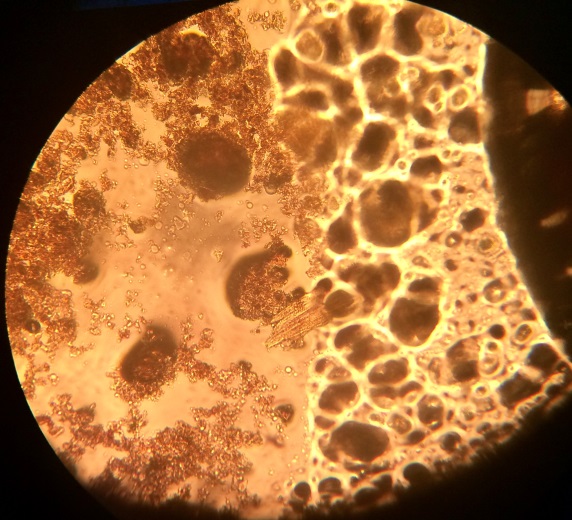 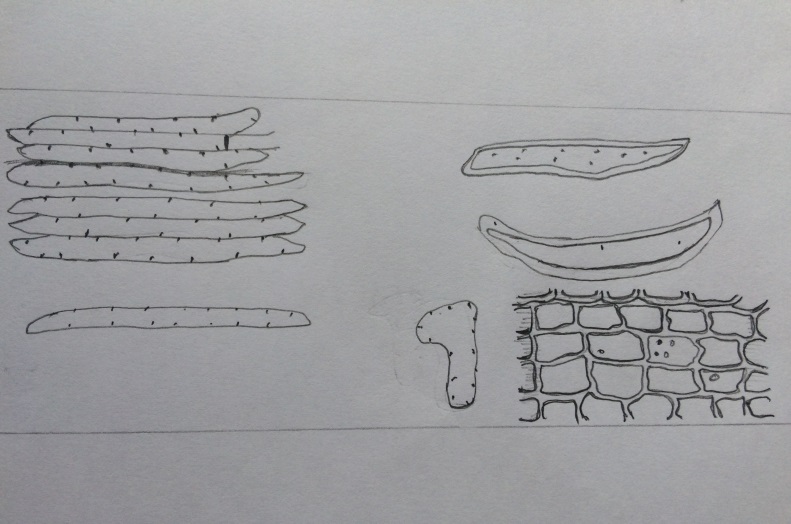 Keterangan :Sel batuPerisperm dengan tetes minyak.